UNIVERSIDADE DO ESTADO DE SANTA CATARINA – UDESC 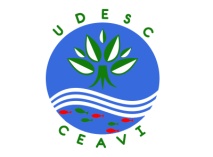 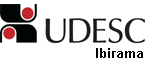 CENTRO DE EDUCAÇÃO SUPERIOR DO ALTO VALE DO ITAJAÍ – CEAVIDIREÇÃO DE ENSINO – DENPLANO DE ENSINODEPARTAMENTO: ENGENHARIA SANITÁRIADISCIPLINA: Física Geral I			SIGLA: FGE ICARGA HORÁRIA TOTAL: 90 h	TEORIA: 90 h	PRÁTICA: 0 hCURSO(S): BACHARELADO ENGENHARIA SANITÁRIASEMESTRE/ANO: 1/2014			PRÉ-REQUISITOS: -  OBJETIVO GERAL DO CURSO:O Curso de Engenharia Sanitária do Centro de Educação Superior do Alto Vale do Itajaí – CEAVI, da UDESC/ Ibirama, objetiva formar profissionais da engenharia habilitados à preservação, ao controle, à avaliação, à medida e à limitação das influências negativas das atividades humanas sobre o meio ambiente, de modo a atender as necessidades de proteção e utilização dos recursos naturais de forma sustentável, aliando novas metodologias e tecnologias na exploração, uso e tratamento da água, nos projetos de obras de saneamento, que envolvem sistemas de abastecimento de água, sistemas de esgotamento sanitário, sistemas de limpeza urbana, bem como no desenvolvimento de políticas e ações no meio ambiente que busquem o monitoramento, o controle, a recuperação e a preservação da qualidade ambiental e da saúde pública.EMENTA:Cinemática e dinâmica de partícula. Trabalho. Energia. Momento linear. Colisões. Cinemática e dinâmica da rotação. Estática. Gravitação.OBJETIVO GERAL DA DISCIPLINAProporcionar aos acadêmicos uma boa compreensão dos fenômenos físicos associados à mecânica, bem estabelecer o entendimento a respeito das relações matemáticas entre as variáveis físicas e as suas influências no mundo cotidiano.OBJETIVOS ESPECÍFICOS/DISCIPLINA:- Estabelecimento das equações de movimento com e sem aceleração de uma partícula.- Determinação do Trabalho de uma força e sua relação com a variação da Energia Mecânica.- Determinação das relações entre quantidade de movimento e colisões. - Determinação das condições de equilíbrio estático para corpos e partículas.- Análise das Leis de Kepler e da força Gravitacional.CRONOGRAMA DAS ATIVIDADES: METODOLOGIA PROPOSTA:O programa será desenvolvido através de aulas expositivas dialogadas e aulas de exercícios.AVALIAÇÃO:Quatro provas individuais sem consulta. A média semestral será computada a partir da média aritmética das tquatro provas.Aos alunos com média menor que 7,0 é permitida a realização de uma prova de recuperação abrangendo todo o conteúdo do semestre. A média final será computada pelas regras do sistema da Udesc.BIBLIOGRAFIA BÁSICA:HALLIDAY, D,;RESNICK, R.;WALKER, J. Fundamentos de Física, Vol. 1, 8 Ed, LTC, 2009.HALLIDAY, D,;RESNICK, R.;WALKER, J. Fundamentos de Física, Vol. 2, 8 Ed, LTC, 2009.TIPLER, P.;MOSCA, G. Física para cientistas e Engenheiros, Vol. 1, 6 Ed, LTC, 2009.BIBLIOGRAFIA COMPLEMENTAR:KELLER, F. J.; GETTYS, W. E., SKOVE, M. J. Física. V.1, Pearson Education, 1999.YOUNG, H. D.; FREEDMAN, R. A. Física. V.1, 10.ed., Pearson Education, 2003.PROFESSORA: Eduardo Müller dos Santos				E-mail:  edumds@yahoo.com.brData            Conteúdo24/02           Vetores-1  25/02           Vetores-227/02-1        Exercícios    06/03           Exercícios10/03            MRU-113/03-1         MRU-117/03            MRU-218/03            Atrito, Movimento Circular20/03-1        Exercícios24/03           Prova25/03            Leis de Newton 1- Força, Massa, Leis.27/03-1        Exercícios31/03            Leis de Newton 2- Aplicações01/04           Força de Arrasto02/04-r         Reposição03/04-1        Exercícios 07/04           Prova08/04            Energia Cinética-Trabalho10/04-1        Exercícios14/04            Trabalho e Forças.15/04            Trabalho e Energia Potencial22/04            Conservação da Energia24/04-1         Exercícios27/04-r         Reposiçao28/04            Prova29/04            Centro de Massa05/05            Conservação do Momento Linear06/05            Colisões 108/05-1        Exercícios12/05           Colisões 213/05            Rotações 1-variáveis14/05-r         Reposição15/05-1        Exercícios19/05            Energia cinética de rotação e Momento de Inércia.20/05            Segunda Lei de Newton Rotações22/05-1        Exercícios26/05            Torque, Lei de Newton, Trabalho e Energia para rotação27/05            Momento Angular Sistema de Partículas29/05-1         Exercícios02/06            Momento Angular Corpo Rígido.03/06            Momento Angular Corpo Rígido-205/06-1         Exercícios09/06            Torque 210/06             Momento Angular 212/06-1         Exercícios16/06             Conservação Momento Angular       17/06             Conservação Momento Angular-223/06            Exercícios24/06            Prova26/06-1         Tópicos de gravitação.Horários:Segundas e Terças: 13:30-15:10Quintas-feiras: 15:10-16:00Reposição 1 e 2: 18:30-21:50Reposição 3: 18:30-21:00